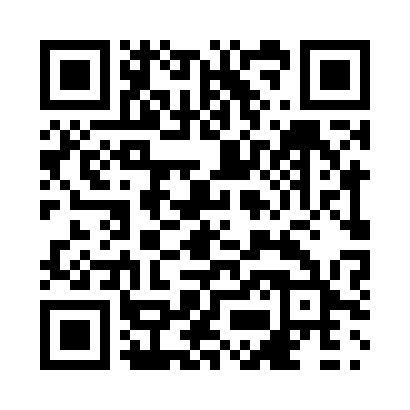 Prayer times for Grand Bend, Ontario, CanadaWed 1 May 2024 - Fri 31 May 2024High Latitude Method: Angle Based RulePrayer Calculation Method: Islamic Society of North AmericaAsar Calculation Method: HanafiPrayer times provided by https://www.salahtimes.comDateDayFajrSunriseDhuhrAsrMaghribIsha1Wed4:496:191:246:238:2910:002Thu4:476:181:246:238:3110:023Fri4:456:171:246:248:3210:034Sat4:446:151:246:258:3310:055Sun4:426:141:246:258:3410:076Mon4:406:131:246:268:3510:087Tue4:386:111:246:278:3610:108Wed4:376:101:236:278:3710:119Thu4:356:091:236:288:3810:1310Fri4:336:081:236:298:4010:1511Sat4:326:071:236:298:4110:1612Sun4:306:061:236:308:4210:1813Mon4:286:041:236:318:4310:1914Tue4:276:031:236:318:4410:2115Wed4:256:021:236:328:4510:2216Thu4:246:011:236:328:4610:2417Fri4:226:001:236:338:4710:2518Sat4:215:591:246:348:4810:2719Sun4:195:581:246:348:4910:2920Mon4:185:581:246:358:5010:3021Tue4:175:571:246:358:5110:3122Wed4:155:561:246:368:5210:3323Thu4:145:551:246:378:5310:3424Fri4:135:541:246:378:5410:3625Sat4:125:541:246:388:5510:3726Sun4:105:531:246:388:5610:3927Mon4:095:521:246:398:5710:4028Tue4:085:521:246:398:5810:4129Wed4:075:511:256:408:5910:4230Thu4:065:501:256:408:5910:4431Fri4:055:501:256:419:0010:45